Ćwiczenia wzrokowo ruchowe : kartka, mazak i zakrętka od butelki. 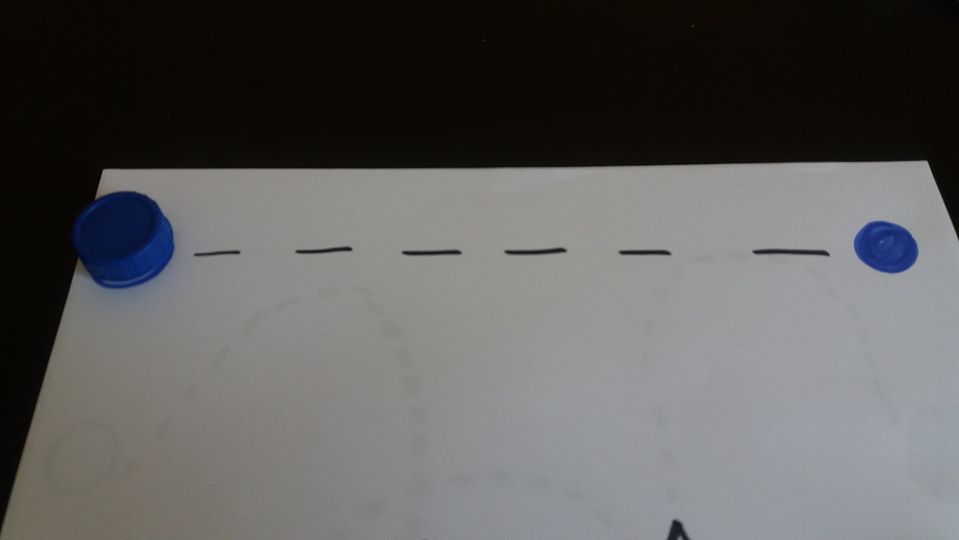 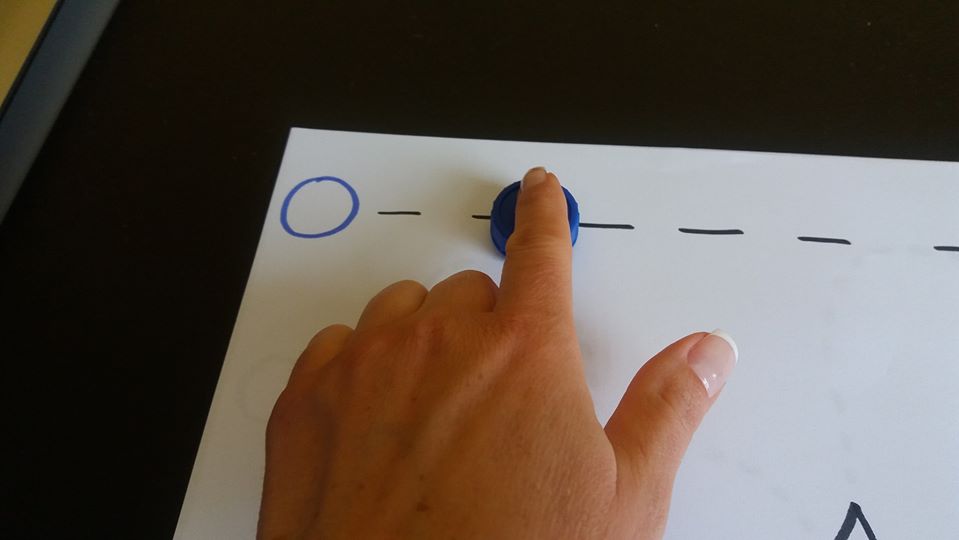 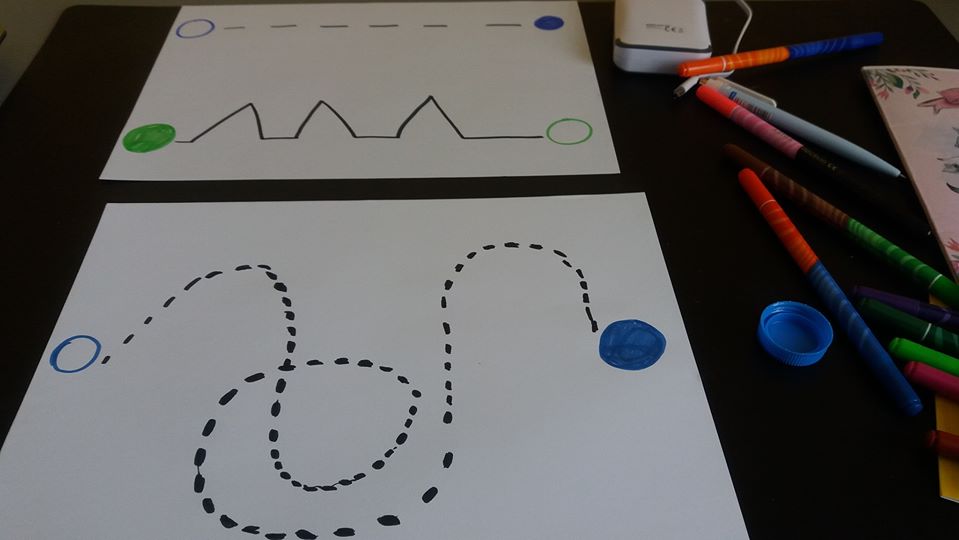 